В детском саду с 18.09.23 г. по 29.09.23 г.прошла выставка осенних поделок«Дары осени»Наступила золотая осень – чудесная пора, богатая своими яркими красками и плодами. Все собирают урожай, а некоторые даже не подозревают, какие замечательные и интересные поделки можно смастерить из овощей и фруктов.Каждый год в нашем детском саду проходит выставка поделок детского и семейного творчества. И это является нашей традицией. Осень одарила нас замечательными материалами и идеями для творчества. Всё это богатство может пойти на создание оригинальных украшений, забавных игрушек, аппликаций и букетов. Итак, пора действовать!Родители с детьми активно приняли участие, проявили свою фантазию и творческие способности. На выставке были представлены интересные поделки из листьев и ветвей, цветов и травы, мха, спила березы, овощей, ягод рябины.Хочется выразить большую благодарность родителям, которые вместе с нами, стараются привлечь своих детей к творческой деятельности. Смотреть на эти поделки – истинное удовольствие и радость.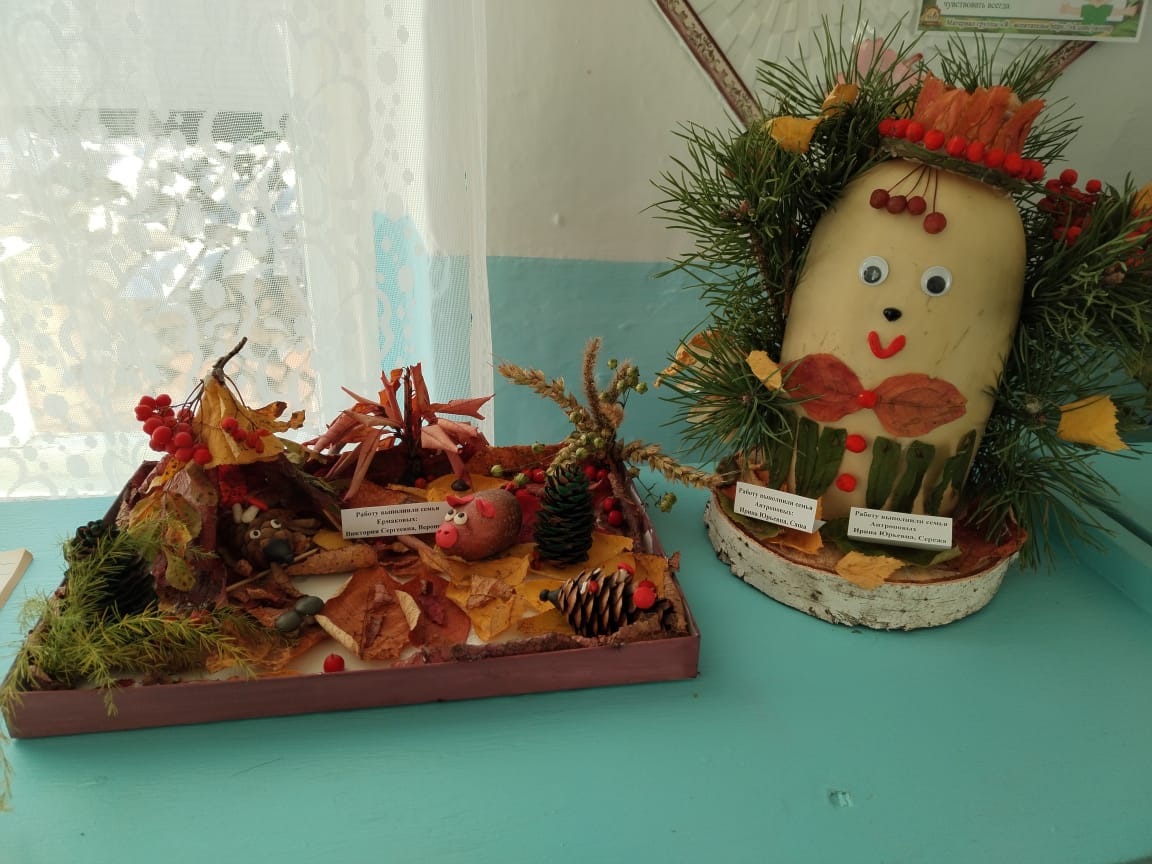 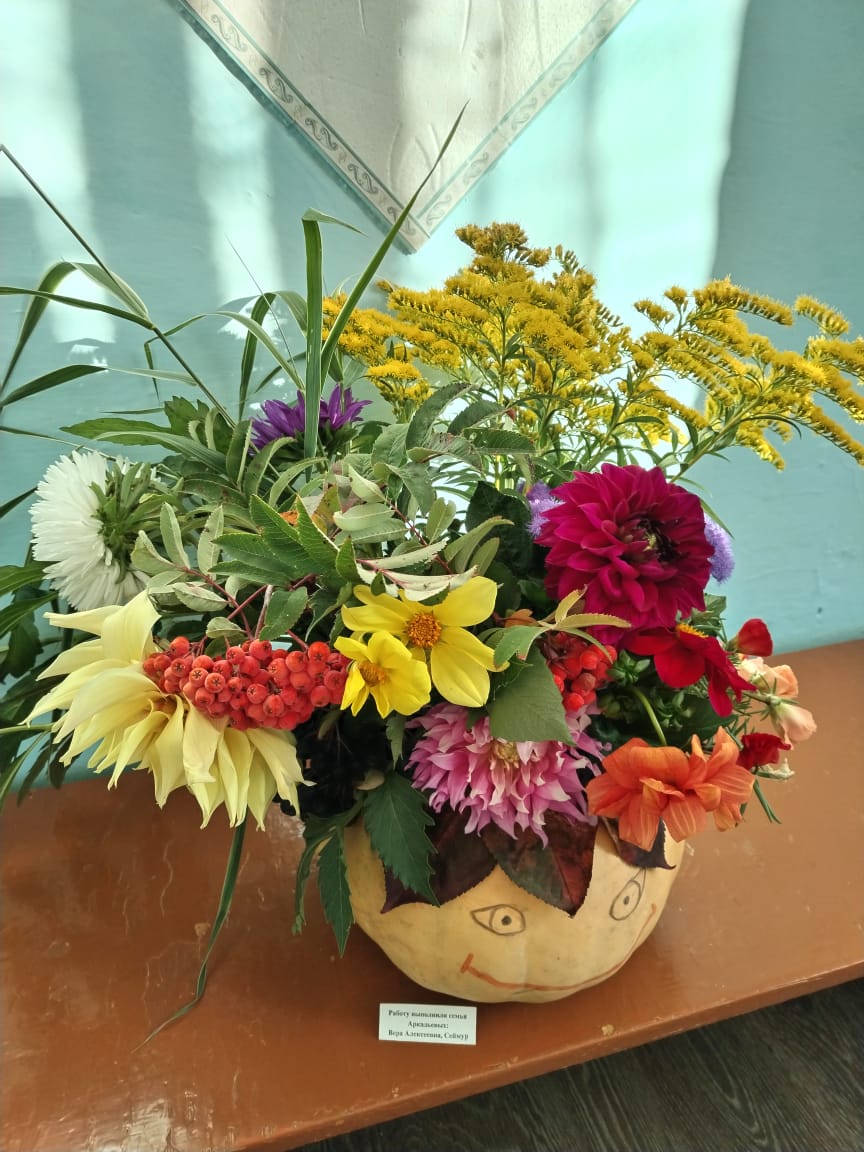 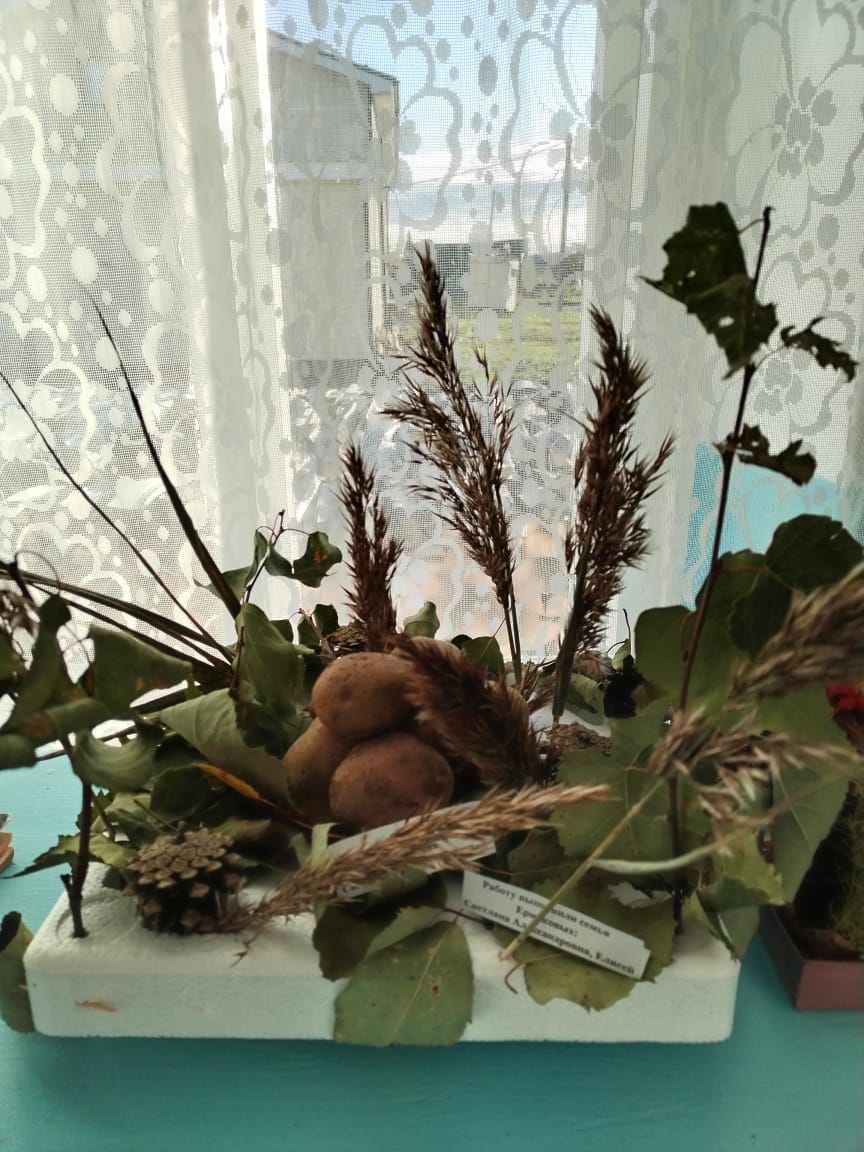 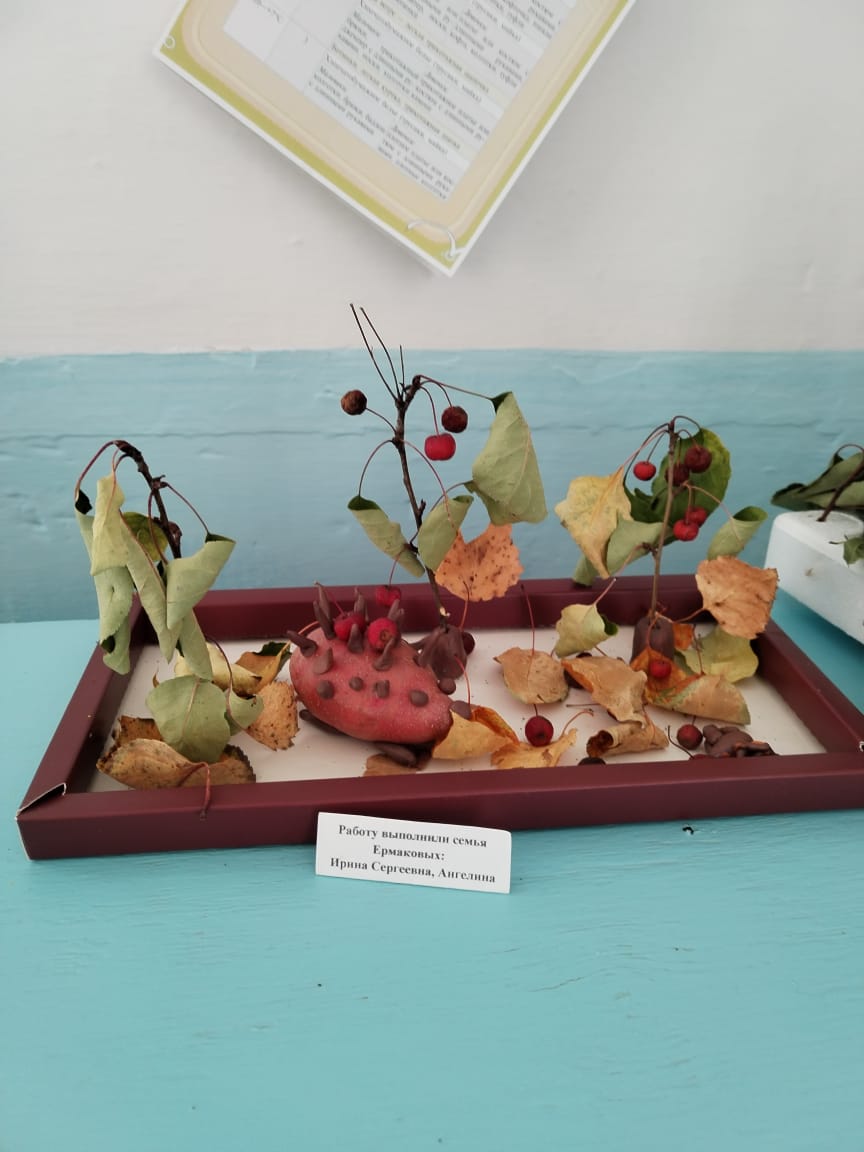 